		    	Citty	Ramiro x Joost x Abgar	 84.7615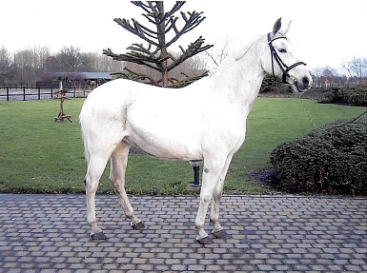 			Merrie, schimmel	Preferent, Prestatie                Fokfamilie 1839			Citty en haar dochter G.Citty staan in de TOP 200 best fokkende 			KWPN merries op basis van 5 nakomelingen in de sport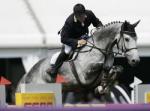 Nakomelingen Citty 1987	La Paz R	V: Ladalco		NRPS-goedgekeurde hengst en gekeurd						voor Zuid-Duitse stamboeken, Tsjechië, Z-spr1988	G.Citty	V: adalco	 	Merrie, Z-pingen				Uit G. Citty:	M. Titty de Laubry (V. Darco), Internat. spr. 		Snowland GP, Roelof Bril				Olano (Celano) en Snowland (Corland) Grand Prix springen				                  	Derbyland (V. Corland), 4e VION 2013, in selectie WK Lanaken		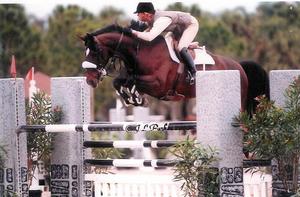 1989	H.Titty 18	V: adalco   	            Merrie 							Uit H. Titty:	L.Titty 51 (V. Germus), 1.35m Laura Steffee		Iron Spring Farm			2001: C’est ia (V. Cartano), kampioen Zangersheide veulens							L.Titty 51, Laura Steffee1991	J. Titty 51	V: adalco		Ruin, Z-pingen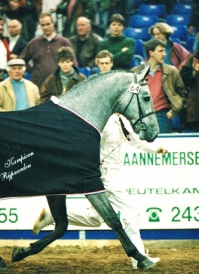 1992	. Titty 39	V: adalco		Merrie, -pingen 				1993	ittu 	V: Concode		Hengst, Internationaal springpaard				        				Kampioen KWPN Hengstenkeuring 1996, aangewezen voor Ermelo,				ISP via Stal Hendrix verkocht: Las Marismas, 1.45m spr B. Keon   																		Littus R1994	Lauren Titty	V: Laurin (Holstein)	 Merrie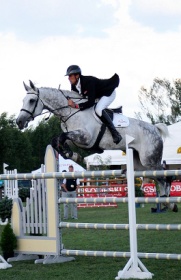 1996	O. Titty 52	V: ajo de  (Selle ancai)	Hengt1997	. Titty 9	V: Coe On (Cantu) eie, naa Titty Sobieki II,							Marek Orlos, Polen, Gand ix springen			1998	itte	V: Calando I  	Hengst, Z-springen (Richard apteijn)           Titty Sobieski II GP, Marec Orlos				2005: 5e finale Jumping Jack Pot Jumping Amsterdam, reserve-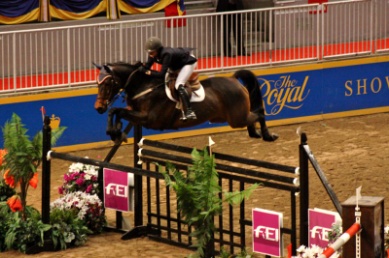 				kampioen KNHS M-springen. Verkocht Saudi Arabië. 1999	Sitty/Starlet	V: onaco 		Merrie, Grand Prix spr, Sarah Johnstone2000	Two Citty	V: uggaaf		Merrie, verkocht naar Portugal			2001	Ucitty	V: Nijinki	  	eie, ter, Grand Prix springen	         Starlet GP, Sarah Johnstone				Novebe ‘06 doo Wi & en Schöde vekocht naa 			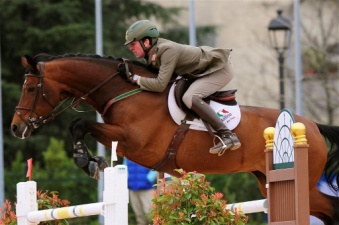 				Helena Lundback (Zweden)/Roberto Cristofoletti (Italië)2002	Vitty Valente C	V: lacido	  	eie, ster, PROK fokmerrie 				2007: Concetto V. Concorde, april 2012 5-jarigen Lummen PROK 					2009: Evitty V. Zidane, merrie verkocht naar België				2010: Fitty Firenze V. Numero Uno, verkocht voor sport, PROK	         				2012: Hitty Quintess V. Plot Blue, Limb. Veulenveiling, Redfield Farm, USA																          Ucitty GP, Lundback/Cristofoletti2003    Witty Luterra C	V: Lupicor	  	Merrie, fokmerrie, ster, PROK								Deelnemer Nationale Paardendagen Ermelo 2003 			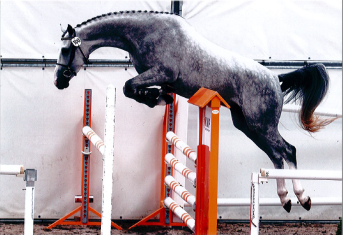 					2008: Ditty Dante C V. Vingino, ELITE 							          2008: 2e finale CK Lb, Finale Nationale Paardendagen					          2011:  80 spr/80 ext, PROK, NMK 5e in groep							2012: veulen Highlander V. Numero Uno, Prinsjesdagveiling					2009: Enzo C V. Quintender, Limburgse veulenveiling, PROK					2010: Fitty Faline V. Numero Uno, 2e in finale CK Limburg 							2011: Grosso C V. Eldorado van de Zeshoek, Veulenveiling Brabant					2013: Incitty C V. Chacco Blue, Veulenveiling Prinsjesdag			Ditty Dante C, NMK, Elite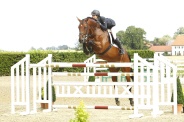 2005	Accoano C	V. Caco	 	Hengt, schimmel				      					Hoogste prijs springgerichte veulens veulenveiling SELL, Deurne ‘05						2007	Cincitty C	V. Numero Uno	Ruin, bruin, veulenveiling SELL, Deurne 2007					2e bez. HK 2010. Halve Finale VION 2011, Finale GMB 2012.                  			November 2012: veiling Holger Hetzel € 140.000 naar L. Beerbaum 															        Cincitty C, €140.000Samengevat3 zonen/dochters van Citty springen Grand Prix, 1 zoon is internationaal springenUit dochters van Citty komen 4 internationale tot Grand Prix springpaardenZoon Citty Kampioen KWPN Hengstenkeuring 1996Zoon Citty goedgekeurde dekhengstZoon Citty 2e bezichtiging KWPN Hengstenkeuring 2010, halve finale VION 2011, finale GMB competitie 2012, verkocht voor € 140.000 euro in november 2012 aan Ludger Beerbaum/Geir GulliksenZonen van Citty en kleinzonen en kleindochters verkocht via diverse veulenveilingenCitty en haar dochter G.Citty staan in Top 200 van best fokkende merries o.b.v. 5 nakomelingen in de sport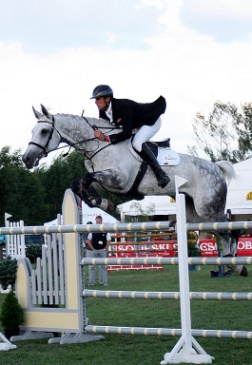 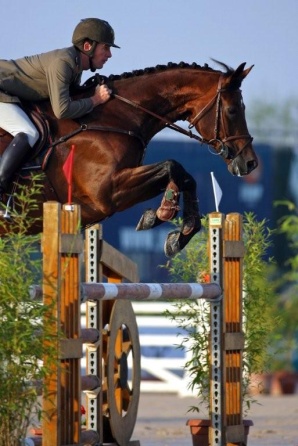 						        Ucitty V. Nijinski			           Titty Sobieski						        Roberto Cristofoletti/			           V. Come On						        Helena Lundback			           Marec Orlos							        Grand Prix springen  			           Grand Prix spr	Snowland  V. Corland – Grand Prix spr R. Bril 		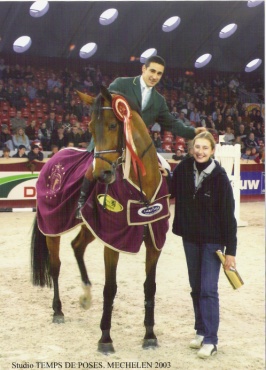 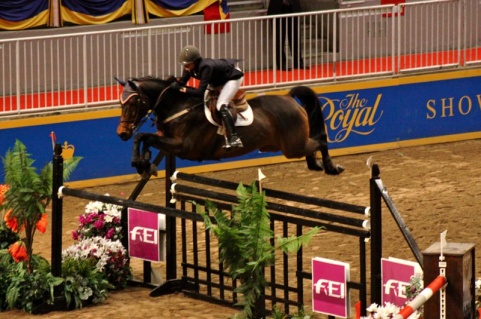 							L.Titty 51 (Germus) - 1.35/1.40 m		Starlet/Sitty V. Monaco									Laura Steffee, Iron Spring Farm USA		Grand Prix springen		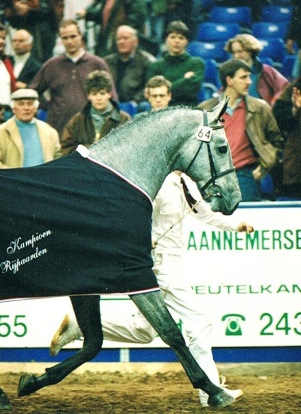 	M.Titty , Guilherme Mattar			Winnaar Mechelen, ISP				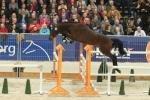 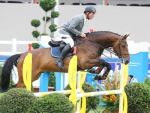 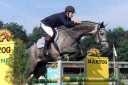      Olano V. Celano – Grand Prix    	     Littus – kamp KWPN HK	      Cincitty - 2e bez, finale GMB 2012, verkocht voor € 140.000 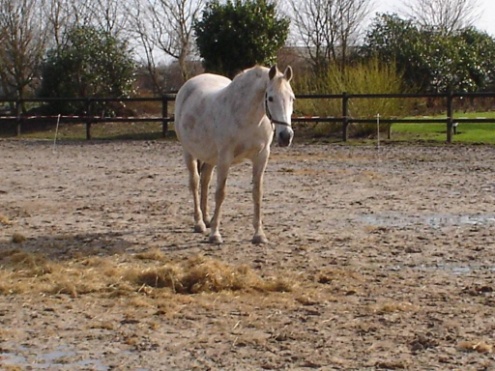 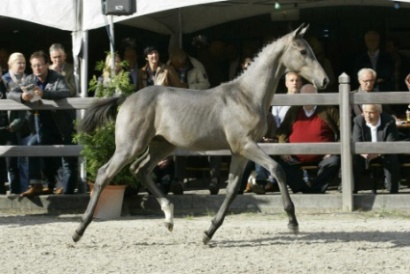 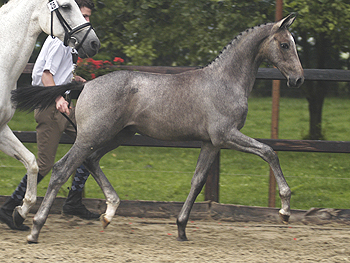 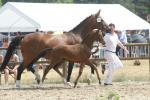 Fitty Faline C (V. Nr Uno)											                       Citty2e finale CK Limburg	 		 Accorano C  V. Casco SELL	 Highlander V.  Numero Uno Prinsjesdag             23 jaar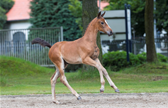 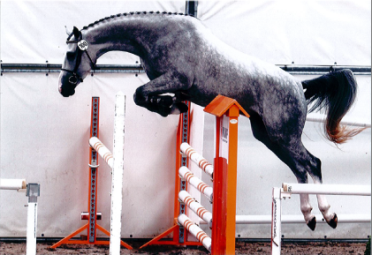 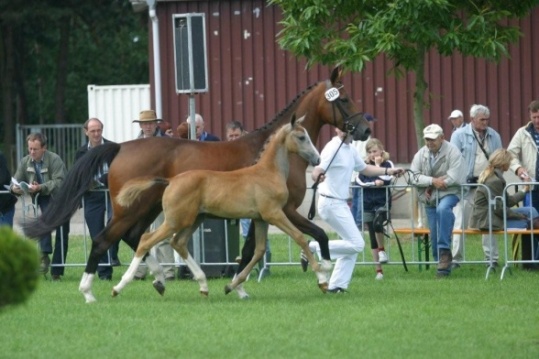 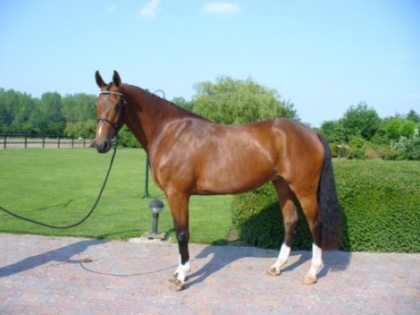 Witty Luterra C V. Lupicor	                             	       Ditty Dante C V. Vingino ELITE		                 Hitty Quintess V. Plot BlueSter PROK		 		                   2e CK Lb, finale KWPN Paardendagen’08,  5e in groep NMK 2011       Redfield Farm USA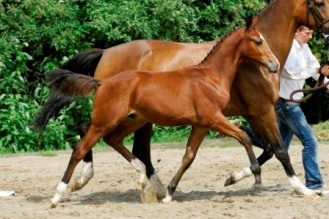 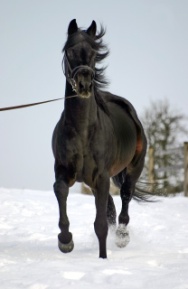 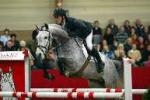 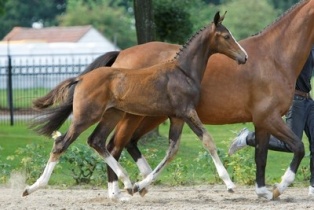 																La Paz V. Ladalco																Goedgekeurd 																NRPS en Zuid-																Duitse stamboekIncitty C V. Chacco Blue 		  Enzo C V. Quintender		Anemone Ritter, kampioen KNHSPrinsjesdag veiling		  Veulenveiling Limburg	verkocht naar Saudi Arabië